Vem requerer: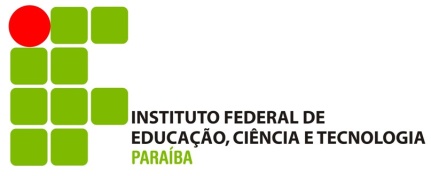 INSTITUTO FEDERAL DE EDUCAÇÃO, CIÊNCIA E TECNOLOGIA DA PARAÍBACAMPUS CAJAZEIRASREQUERIMENTO DO DISCENTENOME NOME NOME NOME CPFCPFCURSOCURSOCURSOTURMA/TURNOTURMA/TURNOTURMA/TURNONASCIMENTONATURALIDADENATURALIDADERG nº / Órgão ExpedidorRG nº / Órgão ExpedidorRG nº / Órgão ExpedidorMATRÍCULA TELEFONEE-MAILE-MAILE-MAILE-MAILENDEREÇO (Rua, nº)ENDEREÇO (Rua, nº)ENDEREÇO (Rua, nº)ENDEREÇO (Rua, nº)ENDEREÇO (Rua, nº)ENDEREÇO (Rua, nº)BAIRROBAIRROCIDADECIDADECIDADEESTADO Aproveitamento de estudos Aproveitamento de estudos Aproveitamento de estudos Cancelamento de Matrícula Cancelamento de Matrícula Cancelamento de Matrícula Cancelamento de Matrícula Cancelamento de Matrícula Cancelamento de Matrícula Análise de Justificativa de Falta Análise de Justificativa de Falta Dispensa de Disciplinas Dispensa de Disciplinas Dispensa de Disciplinas Certidão Tempo de Escolaridade Certidão Tempo de Escolaridade Certidão Tempo de Escolaridade Certidão Tempo de Escolaridade Certidão Tempo de Escolaridade Certidão Tempo de Escolaridade Revisão de Prova Revisão de Prova Trancamento de Disciplinas Trancamento de Disciplinas Trancamento de Disciplinas Certificado de Conclusão de Ensino Médio Certificado de Conclusão de Ensino Médio Certificado de Conclusão de Ensino Médio Certificado de Conclusão de Ensino Médio Certificado de Conclusão de Ensino Médio Certificado de Conclusão de Ensino Médio Mudança de Turno Mudança de Turno Histórico Escolar Histórico Escolar Histórico Escolar Certificado de Qualificação Profissional Certificado de Qualificação Profissional Certificado de Qualificação Profissional Certificado de Qualificação Profissional Certificado de Qualificação Profissional Certificado de Qualificação Profissional Mudança de Turma Mudança de Turma Reabertura de Matrícula Trancamento de Matrícula Reabertura de Matrícula Trancamento de Matrícula Reabertura de Matrícula Trancamento de Matrícula Reconhecimento de Competência (aceleração) Análise de Relatório de Estágio Reconhecimento de Competência (aceleração) Análise de Relatório de Estágio Reconhecimento de Competência (aceleração) Análise de Relatório de Estágio Reconhecimento de Competência (aceleração) Análise de Relatório de Estágio Reconhecimento de Competência (aceleração) Análise de Relatório de Estágio Reconhecimento de Competência (aceleração) Análise de Relatório de Estágio Transferência Transferência Outros (exemplifique): Outros (exemplifique): Outros (exemplifique):Informações adicionais: 	Informações adicionais: 	Informações adicionais: 	Informações adicionais: 	Informações adicionais: 	Informações adicionais: 	Informações adicionais: 	Informações adicionais: 	Informações adicionais: 	Informações adicionais: 	Informações adicionais: 	Nestes termos pede deferimento.Nestes termos pede deferimento.Nestes termos pede deferimento.Nestes termos pede deferimento.Nestes termos pede deferimento.Nestes termos pede deferimento.Nestes termos pede deferimento.Cajazeiras, PB, ___/___/_____Cajazeiras, PB, ___/___/_____Cajazeiras, PB, ___/___/_____Cajazeiras, PB, ___/___/_______________________________________Assinatura do requerente ou responsável__________________________________Assinatura do requerente ou responsável__________________________________Assinatura do requerente ou responsável__________________________________Assinatura do requerente ou responsável__________________________________Assinatura do requerente ou responsável__________________________________Assinatura do requerente ou responsável__________________________________Assinatura do requerente ou responsável__________________________________Assinatura do requerente ou responsável__________________________________Assinatura do requerente ou responsável__________________________________Assinatura do requerente ou responsável__________________________________Assinatura do requerente ou responsávelPARA CERTIFICADO E RELATÓRIO DE ESTÁGIOPARA CERTIFICADO E RELATÓRIO DE ESTÁGIOPARA CERTIFICADO E RELATÓRIO DE ESTÁGIOPARA CERTIFICADO E RELATÓRIO DE ESTÁGIOPARA CERTIFICADO E RELATÓRIO DE ESTÁGIOPARA CERTIFICADO E RELATÓRIO DE ESTÁGIOPARA CERTIFICADO E RELATÓRIO DE ESTÁGIOPARA CERTIFICADO E RELATÓRIO DE ESTÁGIOPARA CERTIFICADO E RELATÓRIO DE ESTÁGIOPARA CERTIFICADO E RELATÓRIO DE ESTÁGIOPARA CERTIFICADO E RELATÓRIO DE ESTÁGIOVISTO DA BIBLIOTECA VISTO DA BIBLIOTECA NADA CONSTANADA CONSTAVISTO DA CAESTNADA CONSTADATA/ASSINATURA/CARIMBODATA/ASSINATURA/CARIMBODATA/ASSINATURA/CARIMBODATA/ASSINATURA/CARIMBODATA/ASSINATURA/CARIMBODATA/ASSINATURA/CARIMBO